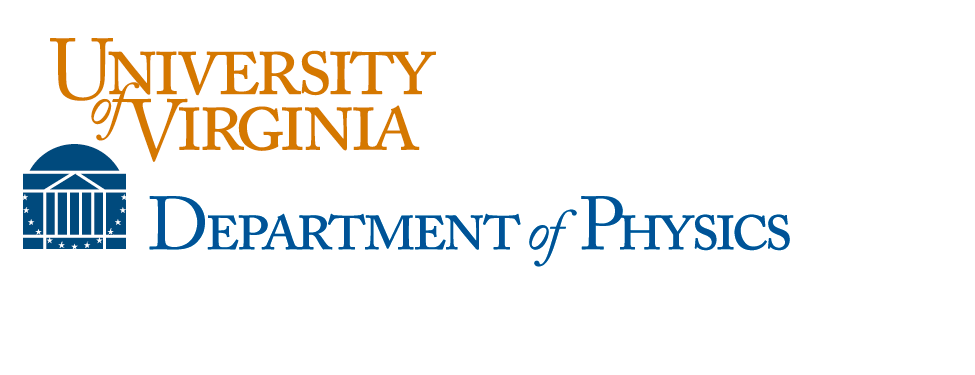  2024-25  Deaver Scholarship Application Form for Physics MajorsAbout the Deaver Scholarships:   The Deaver Scholarships were established to honor Bascom S. Deaver, a retired physics department professor.  Winners are selected based on academic performance and demonstrated interest in pursuing the study of physics. The Deaver scholarships are competitive.  They are awarded annually by the Physics Department as academic year support for declared physics majors in their 3rd and 4th years. You are eligible if you are a declared physics major currently completing your 2nd or 3rd year.  The selection process will be based on what you write on this application and a current academic SIS transcript. Typical award amounts will be in the range $5,000 to $10,000 as resources allow.  We expect to award several scholarships for the next academic year. The application deadline this year is April 12th, 2024.We prefer that you fill out this application electronically and submit it to Beth Guyton (eko5r@virginia.edu ) electronically.  Name:                               				Email:  Have you declared to be a physics major?  In what academic year will you be in 2024-25?1)  Describe why you have chosen to major in physics.  How does this relate to your future goals?2) 	Describe any extracurricular or research activities that relate to your interest in physics.  Feel free to include any other relevant information.3)	Discuss why receiving this scholarship is important to you.4)	Describe any other financial aid, including scholarships, work study, etc., which you have had in college or expect to receive.     (If you need more room, feel free to add pages.)Attach this application along with an unofficial transcript.Send complete form electronically (preferably in pdf) to Beth Guyton (eko5r@virginia.edu ).